Доработка из «дерева»  займы выданные- Рабочее место кредитного специалистаРабочее место кредитного специалиста  выглядит  на текущий момент: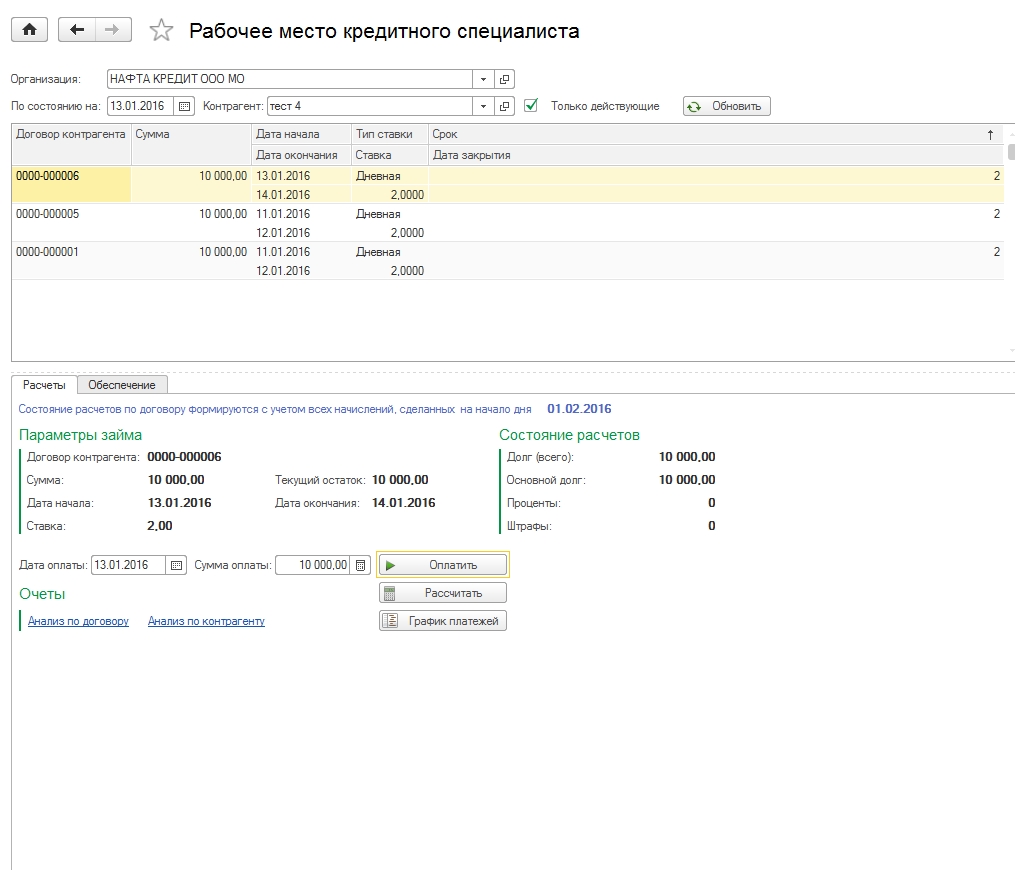 Рабочее место кредитного специалиста  изменить на:Верхняя таблица рабочего места кредитного специалистаСтолбец  № 1 – Договор контрагента (данная функция имеется)Столбец № 2-  Заявка контрагента, данный столбец необходимо внедрить, в нем должен отображаться № заявки, но только по займам, которые были не выданы. Столбец № 3-  Статус, данный столбец необходимо внедрить, в нем должен отображаться, статус на текущий момент ( если это договор- тогда статус договора; если это заявка, тогда статус заявки)Столбец № 4- Сумма (данная функция имеется)Столбец № 5-  Дата начала (данная функция имеется);  Дата окончания (данная функция имеется)Столбец № 6- Количество платежей, данный подраздел в столбце необходимо внедрить заменив имеющимся значением на текущий момент. Количество платежей, подразумевает периодичность платежей, если это займ с единовременным погашением, тогда  кол-во платежей =  1. Если это займ с постепенным погашением , (согласно продуктовой линейке по займам с постепенным погашением  платеж производится каждые 15 дней), например клиент взял займ на 30 дней, количество платежей = 2; если клиент взял займ на 75 дней, количество платежей = 5.Таким образом-> срок займа с постепенным платежом/ 15= кол-во платежей;Подраздел в столбце ставка (данная функция имеется).Столбец № 7- Подраздел столбца срок (данная функция имеется), срок = фактическое использование дней;  Подраздел столбца Дата закрытия (данная функция имеется).Столбец № 8,9 и т.д.-  Кол-во дней просрочки по  платежам,  данные столбцы необходимо внедрить.Количество столбцов  должно определяться столбцом  № 6 подразделом Количество платежей . Первый день просрочки по платежу является первый день  после даты платежа по графику и по день полной выплаты данного платежа или на текущий день если просроченная задолженность не погашена, а договор не закрыт . Все параметры вышеуказанных столбцов при изменении данных (например при закрытии договора) должны продолжать отображаться.Информация, по колонкам (изменение статуса и т.д.) должна обновляться на текущий момент.При закрытие займа информация должна сохраняться, должен меняться статус на «закрыт».Нижняя таблица рабочего места кредитного специалистаНа текущий момент: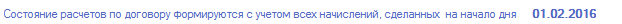 Изменить на:Состояние расчета по договору формируется с учетом всех начислений сделанных на текущий момент  __.__.____.(Т.е. если клиент произвел оплату, все параметры  должны отображаться с учетом  внесенного платежа).На текущий момент: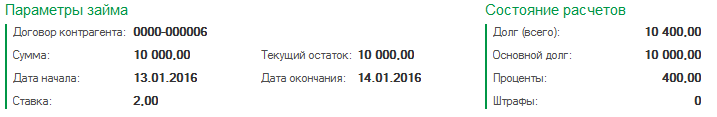 Изменить на:В разделе ПАРАМЕТРЫ ЗАЙМА заменить «Текущий остаток» на «Текущую задолженность» (сколько клиент должен на текущий день), при этом если клиент на текущий день ничего не должен, отображается «0»если  у клиента просрочка или день платежа по графику, должна проставляться сумма задолженности.если клиент раньше срока внес сумму больше нужной или при погашении одного из  платежей по займу с постепенным погашением клиент внес сумму больше чем платеж, тогда  должна поставляться сумма с минусом «-» это переплата, далее сумма переплаты должна списываться в очередной платеж по графику.Пример: клиент  взял заем с постепенным погашением на 2 периода (2 платежа) , сумма каждого платежа составляет (5500) руб. Первый платеж необходимо внести 1.01-( 5500) руб., второй платеж  16.01- (5500) руб.Клиент внес платеж 3.01- (6000) руб. В этом случае начиная с сегодняшней даты и до 15.01 у клиента текущая задолженность будет( -500), а 16.01- в день очередного платежа ,тек.  задолженность  должна быть (5000).В разделе СОСТОЯНИЕ РАСЧЕТОВДолг (всего) заменить на Текущая задолженность и отображать в данном пункте текущую задолженностьДалее детализация Текущей задолженности в которую входит : основной долг, проценты, неустойка,  штрафыНеобходимо добавить параметр- неустойка, в данное поле должна подгружаться неустойка из отчета (например анализ состояния задолженности).В поле штраф должны подгружаться данные по начислению процентов на  ОД в случае просроченной задолженности на следующий день после окончания срока действия договора.Пример: у клиента последний платеж по графику 15.01 на сумму 15000 (где 10000- ОД; 5000-%). При наступлении 16.01 клиенту продолжают начисляться проценты согласно процентной ставке за пользование займа, только на ОД, т.е. клиенту на 10000 продолжат начисляться проценты.В отчете «Анализ состояния задолженности» данные проценты будут отображаться в колонке начисление процентов, при этом колонка штрафы будет «0», а в данном месте эти проценты должны отображаться, как штрафНа текущий момент: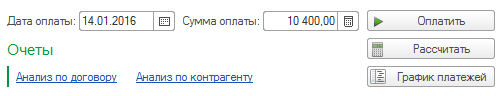 Добавить:Под оплатой по займу добавить  Функцию досрочного погашения.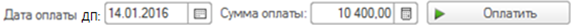 Параметры выбора даты: Дата оплаты ДП  не должна быть позднее чем дата окончания договораДолжна быть возможность задним числом просмотреть сумму ДП на выбранную дату в рамках срока действия договора.После того как будет выбрана дата, должна подгрузиться корректная сумма ДП на выбранную дату и так же должна быть кнопка «оплатить».После нажатия «оплатить»:Должно открыться окно с предложением о подтверждении ДП-  «подтвердить ДА/НЕТ»После подтверждения ДП, мы должны перейти автоматом на страницу выбора способа оплаты (так же как и при обычной оплате, при этом по умолчанию в поле сумма платежа должна быть проставлена сумма ДП ).Если суммы внесенных средств будет не достаточно, тогда внесенные средства должны списаться в соответствии с графиком платежей.Досрочное погашение договора по клику в ЛК.Клиент так же может рассчитать сумму досрочного погашения на выбранную дату.При выборе даты и суммы, клиенту открыться окно с предложением о подтверждении ДП, если клиент соглашается,  в указанную дату должна поступить указанная  сумма на счет компании, при этом по умолчанию в ЛК сохраняются данные о подтверждение данной функции с указанием срока и суммы.Если в указанную дату и срок на счет компании не поступает указанная сумма,  тогда внесенные средства должны списаться в соответствии с графиком платежей. При этом клиент должен иметь возможность установить следующую дату ДП, по указанной схеме выше.В ПАРАМЕТРАХ ЗАЙМА в программе  должна появиться неактивная строка Дата подтверждения ДП/Дата оплаты ДП/ сумма оплаты  ДП/ фактически внесенная сумма после подтверждения ДП и до даты ДП.Если клиент внес недостаточную сумму платежа для ДП, такую сумму необходимо указать в поле «фактически внесенная сумма после подтверждения ДП и до даты ДП», тем самым наглядно будет видно разница платежа.При этом  если клиент решит заново воспользоваться ДП, должна появиться вторая неактивная срока ниже с теми же параметрами и т. д.Данная функция касается клиентов, которые подтвердили  ДП как в офисе продаж так и в ЛК.Если денежных средств достаточно на ближайшую установленную дату , договор автоматически должен закрыться и клиент должен иметь возможность в этот же день подать новую заявку на займ.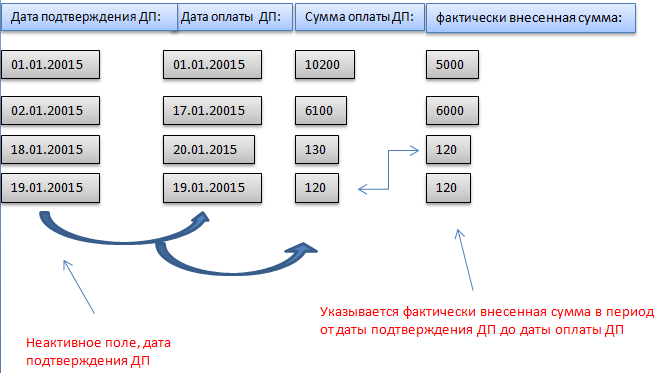 По примеру клиент подтвердил дату ДП:01.01 и выбрал день оплаты 01.01- и внес сумму меньше положенного, в этом случае ДП было не проведено02.07 и выбрал день оплаты 17.01, в данный период внес не полную сумму, ДП было не проведено18.01 и выбрал день оплаты 20.01, но потом решил, что сможет оплатить 19.01, а не 20.0119.01 и выбрал день оплаты 19.01- и погасил заем досрочно, на один день раньше предыдущего подтверждения ДП.120 руб. в любом случае отображаются  в 3 случае, т.к. день оплаты был 19.01 в промежутке между датой подтверждения 18.01  и датой оплаты 20.01.Таким образом, дата закрытия договора, является 19.01, не смотря на то, что фигурирует дата оплаты 20.01.12345678910Договор контрагентаЗаявка контрагентаСтатусСуммаДата началаКоличество платежейСрок Кол-во дней просрочки по 1 платежуКол-во дней просрочки по 2 платежуи т.д.Договор контрагентаЗаявка контрагентаСтатусСуммаДата окончанияСтавкаДата закрытияКол-во дней просрочки по 1 платежуКол-во дней просрочки по 2 платежуи т.д.